GOOD SPIRIT BIBLE CAMPStaff Positions                                                                                                       _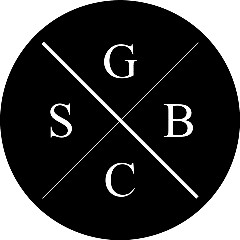 Position: Senior Day Camp LeaderGoal: To be a leader and Christian role model to the day campers. To mentor Junior Day Cabin leaders to help them grow stronger as camp staff and stronger in their relationship with Jesus.Requirements:1.   Be at least 18 years of age2.   Have a relationship with Jesus Christ and show signs of Christian growth.3.   Must be involved in a church.4.   Must possess spiritual and social maturity.5.   Fill out and send in a staff application including references and a Criminal Record Check.Remuneration: $550 per week for new staff, $580 per week for returning staff. Bursaries are available for post-secondary students.Responsibilities:1.   Attend the staff training week. Be prepared to share your testimony.2.   Write a prayer support letter to send to family and friends during staff training.3.   Be on time for the pre-camp staff meeting and welcome campers as they attend day camp.4.   Keep your cell phone turned off for the duration of the week to eliminate distractions from yourcampers. Secure storage will be provided.5.   Attend all morning staff meetings on time.6.   Take charge in leading skills and activities as needed. Be flexible and willing to learn to lead any skill.7.   Prepare and lead devotions each day.8.   Look out for the spiritual, physical, emotional, and social well-being of each camper.9.   Be a mentor to the Junior Staff and watch for opportunities to teach them how to be a stronger leader.10. Organize the clean-up of your day camper’s belongings each day.11. Use your free time for meditation, prayer, and reading the Bible.12. Be prepared to sacrifice your time, energy, and attention for the benefit of the campers and the camp. Put your campers first and be fully present.13. Spend time with campers and build relationships with them.14. Be available to help the Program Director and Speaker with chapel.15. Tell campers the story of Jesus at every opportunity.16. Live a life that reflects Christian morals and values in front of the campers at camp and away from camp.17. Be willing to be used in all areas of camp at the discretion of the Camp Director and ProgramDirector.18. Participate in all planned activities. Assist Program Director in leading any/all activities they ask you to.19. Help with camp store as assigned by Administrative Assistant.20. Fill out day camper evaluations for every camper towards the end of the day.21. Clean up the camp thoroughly at week’s end and attend the debrief meeting if possible.Working relationships:1.   Work with and report to the Camp Director and Program Director to run the planned activities.2.   Communicate with the Administrative Assistant as necessary.3.   Responsible for Junior Day Camp Leaders and campers in his/her day camp group.